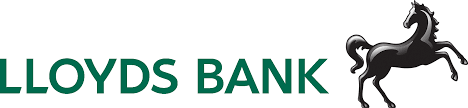 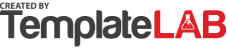 										Page 1 of 1Statement number 	96							Issue date   		06 January02015							Write to us at		Box 3, BX11LT							Call us on 		08453000000 (from UK)							Visit us online		www.lloydsbank.com 							Your Branch 		GRAYS							Sort Code		12345							Account Number	8975874587							IBAN			123458							BIC			125458SILVER ACCOUNT					      06 December 2014 to 06 January 2015Your AccountPlanned overdraft limit Euro £250Planned overdraft limit Euro £250Planned overdraft limit Euro £250Date of previous statement05 December 2014Type of FeeQuantityTotalDate of previous statement05 December 2014Monthly Overdraft Usage Fee   1£6.00Balance on 06 Dec 2014£1,265.34Monthly account fee1£9.95Balance on 06 Dec 2014£1,265.34Debit card fee6£8.69Money in£2,938.23Total fees8£24.64Money in£2,938.23The fees detailed above have been paid during this statement period.The fees paid in this statement period are highlighted in the ‘Fees Explained’ section and on the reverse.The fees detailed above have been paid during this statement period.The fees paid in this statement period are highlighted in the ‘Fees Explained’ section and on the reverse.The fees detailed above have been paid during this statement period.The fees paid in this statement period are highlighted in the ‘Fees Explained’ section and on the reverse.Money out£3,040.47The fees detailed above have been paid during this statement period.The fees paid in this statement period are highlighted in the ‘Fees Explained’ section and on the reverse.The fees detailed above have been paid during this statement period.The fees paid in this statement period are highlighted in the ‘Fees Explained’ section and on the reverse.The fees detailed above have been paid during this statement period.The fees paid in this statement period are highlighted in the ‘Fees Explained’ section and on the reverse.Money out£3,040.47The fees detailed above have been paid during this statement period.The fees paid in this statement period are highlighted in the ‘Fees Explained’ section and on the reverse.The fees detailed above have been paid during this statement period.The fees paid in this statement period are highlighted in the ‘Fees Explained’ section and on the reverse.The fees detailed above have been paid during this statement period.The fees paid in this statement period are highlighted in the ‘Fees Explained’ section and on the reverse.Balance on 06 Jan 2015£1.,163.10The fees detailed above have been paid during this statement period.The fees paid in this statement period are highlighted in the ‘Fees Explained’ section and on the reverse.The fees detailed above have been paid during this statement period.The fees paid in this statement period are highlighted in the ‘Fees Explained’ section and on the reverse.The fees detailed above have been paid during this statement period.The fees paid in this statement period are highlighted in the ‘Fees Explained’ section and on the reverse.Balance on 06 Jan 2015£1.,163.10The fees detailed above have been paid during this statement period.The fees paid in this statement period are highlighted in the ‘Fees Explained’ section and on the reverse.The fees detailed above have been paid during this statement period.The fees paid in this statement period are highlighted in the ‘Fees Explained’ section and on the reverse.The fees detailed above have been paid during this statement period.The fees paid in this statement period are highlighted in the ‘Fees Explained’ section and on the reverse.Planned debit interest£0.00       The fees detailed above have been paid during this statement period.The fees paid in this statement period are highlighted in the ‘Fees Explained’ section and on the reverse.The fees detailed above have been paid during this statement period.The fees paid in this statement period are highlighted in the ‘Fees Explained’ section and on the reverse.The fees detailed above have been paid during this statement period.The fees paid in this statement period are highlighted in the ‘Fees Explained’ section and on the reverse.Planned debit interest£0.00       The fees detailed above have been paid during this statement period.The fees paid in this statement period are highlighted in the ‘Fees Explained’ section and on the reverse.The fees detailed above have been paid during this statement period.The fees paid in this statement period are highlighted in the ‘Fees Explained’ section and on the reverse.The fees detailed above have been paid during this statement period.The fees paid in this statement period are highlighted in the ‘Fees Explained’ section and on the reverse.Your Interest RatesFees ExplainedAmount of Planned OverdraftPlanned overdraftPlanned overdraftPlanned overdraftPlanned overdraftOther Services- There are fees for other services you have asked for. You can find more details in your account conditions or at www.lloydsbank.com. If you have a club Lloyds Account, the account fee will not feature in the Type of Fee table above, but the fee will be shown in transactions overleaf as ‘Club Lloyds fee’. If you are eligible to have this fees waived, you will see a transaction describe as ‘ Club Lloyds Waived’.Monthly Overdraft usage fee – This  £6.00 fee is charged in any monthly biling period where you exceed any interest  and fee free amount of a Planned overdraft or buffer that you have on your account. You will only ever be charged one Monthly Overdraft Usage Fee in a monthly biling period, no matter how many times you use your Planned and Unplanned Overdraft.Unplanned Overdraft daily fee – The daily fee we charge you for using an Unplanned Overdraft (limited to a maximum of 8 daily fees in a monthly biling period). The amount of the fee will be worked out at the end of each day (including weekends and bank holidays) on the balance of your Unplanned Overdraft over any interest and fee free buffer. The fee is; £5.00 a day if your Unplanned Overdraft balance is £24.99 or less; £10.00 a day if your Unplanned Overdraft balance is £25.00 or more.Returned Item fee – The fee we charge when you do not have enough available money to make a payment you requested and we did not agree to give you extend  an Unplanned Overdraft to cover that payment, The fee is £10.00 for each item (no more than 3 fees a day). This fee will not be charged if the amount of the payment that we decline is £10.00 or less.Monthly account fee – The monthly fee for SILVER ACCOUNT is £9.95.Other Services- There are fees for other services you have asked for. You can find more details in your account conditions or at www.lloydsbank.com. If you have a club Lloyds Account, the account fee will not feature in the Type of Fee table above, but the fee will be shown in transactions overleaf as ‘Club Lloyds fee’. If you are eligible to have this fees waived, you will see a transaction describe as ‘ Club Lloyds Waived’.Monthly Overdraft usage fee – This  £6.00 fee is charged in any monthly biling period where you exceed any interest  and fee free amount of a Planned overdraft or buffer that you have on your account. You will only ever be charged one Monthly Overdraft Usage Fee in a monthly biling period, no matter how many times you use your Planned and Unplanned Overdraft.Unplanned Overdraft daily fee – The daily fee we charge you for using an Unplanned Overdraft (limited to a maximum of 8 daily fees in a monthly biling period). The amount of the fee will be worked out at the end of each day (including weekends and bank holidays) on the balance of your Unplanned Overdraft over any interest and fee free buffer. The fee is; £5.00 a day if your Unplanned Overdraft balance is £24.99 or less; £10.00 a day if your Unplanned Overdraft balance is £25.00 or more.Returned Item fee – The fee we charge when you do not have enough available money to make a payment you requested and we did not agree to give you extend  an Unplanned Overdraft to cover that payment, The fee is £10.00 for each item (no more than 3 fees a day). This fee will not be charged if the amount of the payment that we decline is £10.00 or less.Monthly account fee – The monthly fee for SILVER ACCOUNT is £9.95.£0.00+0.00% per month (0.00% EAR*variable)0.00% per month (0.00% EAR*variable)0.00% per month (0.00% EAR*variable)0.00% per month (0.00% EAR*variable)Other Services- There are fees for other services you have asked for. You can find more details in your account conditions or at www.lloydsbank.com. If you have a club Lloyds Account, the account fee will not feature in the Type of Fee table above, but the fee will be shown in transactions overleaf as ‘Club Lloyds fee’. If you are eligible to have this fees waived, you will see a transaction describe as ‘ Club Lloyds Waived’.Monthly Overdraft usage fee – This  £6.00 fee is charged in any monthly biling period where you exceed any interest  and fee free amount of a Planned overdraft or buffer that you have on your account. You will only ever be charged one Monthly Overdraft Usage Fee in a monthly biling period, no matter how many times you use your Planned and Unplanned Overdraft.Unplanned Overdraft daily fee – The daily fee we charge you for using an Unplanned Overdraft (limited to a maximum of 8 daily fees in a monthly biling period). The amount of the fee will be worked out at the end of each day (including weekends and bank holidays) on the balance of your Unplanned Overdraft over any interest and fee free buffer. The fee is; £5.00 a day if your Unplanned Overdraft balance is £24.99 or less; £10.00 a day if your Unplanned Overdraft balance is £25.00 or more.Returned Item fee – The fee we charge when you do not have enough available money to make a payment you requested and we did not agree to give you extend  an Unplanned Overdraft to cover that payment, The fee is £10.00 for each item (no more than 3 fees a day). This fee will not be charged if the amount of the payment that we decline is £10.00 or less.Monthly account fee – The monthly fee for SILVER ACCOUNT is £9.95.Other Services- There are fees for other services you have asked for. You can find more details in your account conditions or at www.lloydsbank.com. If you have a club Lloyds Account, the account fee will not feature in the Type of Fee table above, but the fee will be shown in transactions overleaf as ‘Club Lloyds fee’. If you are eligible to have this fees waived, you will see a transaction describe as ‘ Club Lloyds Waived’.Monthly Overdraft usage fee – This  £6.00 fee is charged in any monthly biling period where you exceed any interest  and fee free amount of a Planned overdraft or buffer that you have on your account. You will only ever be charged one Monthly Overdraft Usage Fee in a monthly biling period, no matter how many times you use your Planned and Unplanned Overdraft.Unplanned Overdraft daily fee – The daily fee we charge you for using an Unplanned Overdraft (limited to a maximum of 8 daily fees in a monthly biling period). The amount of the fee will be worked out at the end of each day (including weekends and bank holidays) on the balance of your Unplanned Overdraft over any interest and fee free buffer. The fee is; £5.00 a day if your Unplanned Overdraft balance is £24.99 or less; £10.00 a day if your Unplanned Overdraft balance is £25.00 or more.Returned Item fee – The fee we charge when you do not have enough available money to make a payment you requested and we did not agree to give you extend  an Unplanned Overdraft to cover that payment, The fee is £10.00 for each item (no more than 3 fees a day). This fee will not be charged if the amount of the payment that we decline is £10.00 or less.Monthly account fee – The monthly fee for SILVER ACCOUNT is £9.95.£51.00+1.53% per month (19.94% EAR* variable)1.53% per month (19.94% EAR* variable)1.53% per month (19.94% EAR* variable)1.53% per month (19.94% EAR* variable)Other Services- There are fees for other services you have asked for. You can find more details in your account conditions or at www.lloydsbank.com. If you have a club Lloyds Account, the account fee will not feature in the Type of Fee table above, but the fee will be shown in transactions overleaf as ‘Club Lloyds fee’. If you are eligible to have this fees waived, you will see a transaction describe as ‘ Club Lloyds Waived’.Monthly Overdraft usage fee – This  £6.00 fee is charged in any monthly biling period where you exceed any interest  and fee free amount of a Planned overdraft or buffer that you have on your account. You will only ever be charged one Monthly Overdraft Usage Fee in a monthly biling period, no matter how many times you use your Planned and Unplanned Overdraft.Unplanned Overdraft daily fee – The daily fee we charge you for using an Unplanned Overdraft (limited to a maximum of 8 daily fees in a monthly biling period). The amount of the fee will be worked out at the end of each day (including weekends and bank holidays) on the balance of your Unplanned Overdraft over any interest and fee free buffer. The fee is; £5.00 a day if your Unplanned Overdraft balance is £24.99 or less; £10.00 a day if your Unplanned Overdraft balance is £25.00 or more.Returned Item fee – The fee we charge when you do not have enough available money to make a payment you requested and we did not agree to give you extend  an Unplanned Overdraft to cover that payment, The fee is £10.00 for each item (no more than 3 fees a day). This fee will not be charged if the amount of the payment that we decline is £10.00 or less.Monthly account fee – The monthly fee for SILVER ACCOUNT is £9.95.Other Services- There are fees for other services you have asked for. You can find more details in your account conditions or at www.lloydsbank.com. If you have a club Lloyds Account, the account fee will not feature in the Type of Fee table above, but the fee will be shown in transactions overleaf as ‘Club Lloyds fee’. If you are eligible to have this fees waived, you will see a transaction describe as ‘ Club Lloyds Waived’.Monthly Overdraft usage fee – This  £6.00 fee is charged in any monthly biling period where you exceed any interest  and fee free amount of a Planned overdraft or buffer that you have on your account. You will only ever be charged one Monthly Overdraft Usage Fee in a monthly biling period, no matter how many times you use your Planned and Unplanned Overdraft.Unplanned Overdraft daily fee – The daily fee we charge you for using an Unplanned Overdraft (limited to a maximum of 8 daily fees in a monthly biling period). The amount of the fee will be worked out at the end of each day (including weekends and bank holidays) on the balance of your Unplanned Overdraft over any interest and fee free buffer. The fee is; £5.00 a day if your Unplanned Overdraft balance is £24.99 or less; £10.00 a day if your Unplanned Overdraft balance is £25.00 or more.Returned Item fee – The fee we charge when you do not have enough available money to make a payment you requested and we did not agree to give you extend  an Unplanned Overdraft to cover that payment, The fee is £10.00 for each item (no more than 3 fees a day). This fee will not be charged if the amount of the payment that we decline is £10.00 or less.Monthly account fee – The monthly fee for SILVER ACCOUNT is £9.95.*EAR is the Equivalent Annual Rate. This is the actual annual interest of an overdraft. It does not take into account other fees and charges.We will give you at least 14 days notice before we take any Overdraft fees or interest out of your account. Interest rates and fees are detailed as at the date of this statement.*EAR is the Equivalent Annual Rate. This is the actual annual interest of an overdraft. It does not take into account other fees and charges.We will give you at least 14 days notice before we take any Overdraft fees or interest out of your account. Interest rates and fees are detailed as at the date of this statement.*EAR is the Equivalent Annual Rate. This is the actual annual interest of an overdraft. It does not take into account other fees and charges.We will give you at least 14 days notice before we take any Overdraft fees or interest out of your account. Interest rates and fees are detailed as at the date of this statement.*EAR is the Equivalent Annual Rate. This is the actual annual interest of an overdraft. It does not take into account other fees and charges.We will give you at least 14 days notice before we take any Overdraft fees or interest out of your account. Interest rates and fees are detailed as at the date of this statement.*EAR is the Equivalent Annual Rate. This is the actual annual interest of an overdraft. It does not take into account other fees and charges.We will give you at least 14 days notice before we take any Overdraft fees or interest out of your account. Interest rates and fees are detailed as at the date of this statement.Other Services- There are fees for other services you have asked for. You can find more details in your account conditions or at www.lloydsbank.com. If you have a club Lloyds Account, the account fee will not feature in the Type of Fee table above, but the fee will be shown in transactions overleaf as ‘Club Lloyds fee’. If you are eligible to have this fees waived, you will see a transaction describe as ‘ Club Lloyds Waived’.Monthly Overdraft usage fee – This  £6.00 fee is charged in any monthly biling period where you exceed any interest  and fee free amount of a Planned overdraft or buffer that you have on your account. You will only ever be charged one Monthly Overdraft Usage Fee in a monthly biling period, no matter how many times you use your Planned and Unplanned Overdraft.Unplanned Overdraft daily fee – The daily fee we charge you for using an Unplanned Overdraft (limited to a maximum of 8 daily fees in a monthly biling period). The amount of the fee will be worked out at the end of each day (including weekends and bank holidays) on the balance of your Unplanned Overdraft over any interest and fee free buffer. The fee is; £5.00 a day if your Unplanned Overdraft balance is £24.99 or less; £10.00 a day if your Unplanned Overdraft balance is £25.00 or more.Returned Item fee – The fee we charge when you do not have enough available money to make a payment you requested and we did not agree to give you extend  an Unplanned Overdraft to cover that payment, The fee is £10.00 for each item (no more than 3 fees a day). This fee will not be charged if the amount of the payment that we decline is £10.00 or less.Monthly account fee – The monthly fee for SILVER ACCOUNT is £9.95.Other Services- There are fees for other services you have asked for. You can find more details in your account conditions or at www.lloydsbank.com. If you have a club Lloyds Account, the account fee will not feature in the Type of Fee table above, but the fee will be shown in transactions overleaf as ‘Club Lloyds fee’. If you are eligible to have this fees waived, you will see a transaction describe as ‘ Club Lloyds Waived’.Monthly Overdraft usage fee – This  £6.00 fee is charged in any monthly biling period where you exceed any interest  and fee free amount of a Planned overdraft or buffer that you have on your account. You will only ever be charged one Monthly Overdraft Usage Fee in a monthly biling period, no matter how many times you use your Planned and Unplanned Overdraft.Unplanned Overdraft daily fee – The daily fee we charge you for using an Unplanned Overdraft (limited to a maximum of 8 daily fees in a monthly biling period). The amount of the fee will be worked out at the end of each day (including weekends and bank holidays) on the balance of your Unplanned Overdraft over any interest and fee free buffer. The fee is; £5.00 a day if your Unplanned Overdraft balance is £24.99 or less; £10.00 a day if your Unplanned Overdraft balance is £25.00 or more.Returned Item fee – The fee we charge when you do not have enough available money to make a payment you requested and we did not agree to give you extend  an Unplanned Overdraft to cover that payment, The fee is £10.00 for each item (no more than 3 fees a day). This fee will not be charged if the amount of the payment that we decline is £10.00 or less.Monthly account fee – The monthly fee for SILVER ACCOUNT is £9.95.